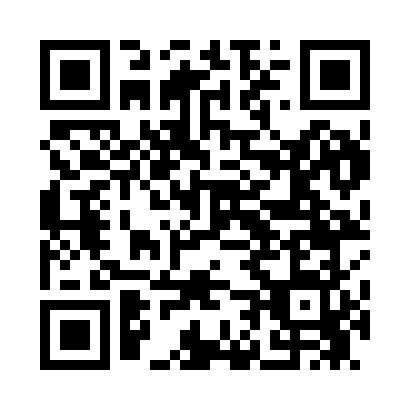 Prayer times for Summerset, Iowa, USAMon 1 Jul 2024 - Wed 31 Jul 2024High Latitude Method: Angle Based RulePrayer Calculation Method: Islamic Society of North AmericaAsar Calculation Method: ShafiPrayer times provided by https://www.salahtimes.comDateDayFajrSunriseDhuhrAsrMaghribIsha1Mon4:045:451:185:208:5210:332Tue4:045:451:185:208:5110:323Wed4:055:461:195:208:5110:324Thu4:065:461:195:208:5110:315Fri4:075:471:195:208:5110:316Sat4:085:481:195:208:5010:307Sun4:095:481:195:208:5010:308Mon4:105:491:195:208:5010:299Tue4:115:501:205:208:4910:2810Wed4:125:501:205:208:4910:2711Thu4:135:511:205:208:4810:2712Fri4:145:521:205:208:4810:2613Sat4:155:531:205:208:4710:2514Sun4:165:531:205:208:4710:2415Mon4:175:541:205:208:4610:2316Tue4:185:551:205:208:4510:2217Wed4:205:561:205:208:4510:2118Thu4:215:571:215:208:4410:2019Fri4:225:581:215:208:4310:1820Sat4:235:581:215:198:4210:1721Sun4:255:591:215:198:4210:1622Mon4:266:001:215:198:4110:1523Tue4:276:011:215:198:4010:1424Wed4:296:021:215:198:3910:1225Thu4:306:031:215:188:3810:1126Fri4:316:041:215:188:3710:1027Sat4:336:051:215:188:3610:0828Sun4:346:061:215:178:3510:0729Mon4:356:071:215:178:3410:0530Tue4:376:081:215:178:3310:0431Wed4:386:091:215:168:3210:02